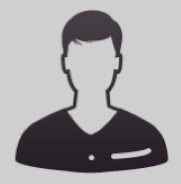 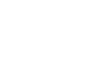 Curriculum VitaeEuropeo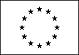 Información personalNombreEva Rodríguez DoloresDirecciónTeléfonoCorreo electrónicoNacionalidadEspañaEdad51experiencia laboral• Fechas (de – a)2/2015-5/2016• Nombre y dirección del empleadorComtonycarCádiz (Cádiz)• Tipo de empresa o sector-- Selecciona -- ((Seleccionar))• Puesto o cargo ocupados• Principales actividades y responsabilidadesDependiente en papelería y librería.Atención al cliente• Fechas (de – a)3/2012-9/2014• Nombre y dirección del empleadorInitialLas Palmas de GC España• Tipo de empresa o sector-- Selecciona -- ((Seleccionar))• Puesto o cargo ocupados• Principales actividades y responsabilidadesLimpieza y mantenimiento en colegios concertadosLimpieza en hospital San Juan de DiosLimpieza en buques Limpieza en domicilios particulares• Fechas (de – a)11/2010-3/2012• Nombre y dirección del empleadorPromocudabesLas Palmas de GC España• Tipo de empresa o sector-- Selecciona -- ((Seleccionar))• Puesto o cargo ocupados• Principales actividades y responsabilidadesConfirmación y Concertación de visitasEducación y formación• Fechas (de – a)6/1991• Nombre y tipo de organización que ha impartido la educación o la formaciónAmor de Dios. Cádiz• Principales materias o capacidades ocupacionales tratadas. Otra no especifiada• Título de la cualificación obtenidaBachiller• (Si procede) Nivel alcanzado en la clasificación nacionalBUP / COU (Bachillerato) / Secundaria • Fechas (de – a)• Nombre y tipo de organización que ha impartido la educación o la formación• Principales materias o capacidades ocupacionales tratadas• Título de la cualificación obtenida• (Si procede) Nivel alcanzado en la clasificación nacional• Fechas (de – a)• Nombre y tipo de organización que ha impartido la educación o la formación• Principales materias o capacidades ocupacionales tratadas• Título de la cualificación obtenida• (Si procede) Nivel alcanzado en la clasificación nacional• Fechas (de – a)• Nombre y tipo de organización que ha impartido la educación o la formación• Principales materias o capacidades ocupacionales tratadas• Título de la cualificación obtenida• (Si procede) Nivel alcanzado en la clasificación nacionalCapacidades y aptitudes personalesAdquiridas a lo largo de la vida y la carrera educativa y profesional, pero no necesariamente avaladas por certificados y diplomas oficiales.Lengua maternaEspañaotros idiomas• Lectura• Escritura• Expresión oral• Lectura• EscrituraExpresión oralCapacidades y aptitudes socialesVivir y trabajar con otras personas, en entornos multiculturales, en puestos donde la comunicación es importante y en situaciones donde el trabajo en equipo resulta esencial (por ejemplo, cultura y deportes), etc.Capacidades y aptitudes organizativasPor ejemplo, coordinación y administración de personas, proyectos, presupuestos; en el trabajo, en labores de voluntariado (por ejemplo, cultura y deportes), en el hogar, etc.Capacidades y aptitudes técnicasCon ordenadores, tipos específicos de equipos, maquinaria, etc.Capacidades y aptitudes artísticasMúsica, escritura, diseño, etc.Otras capacidades y aptitudesQue no se hayan nombrado anteriormente.Permiso(s) de conducciónInformación adicionalMe adapto y aprendo rápido.Persona sería y responsable.Don de agente,atencion al cliente/pacienteAnexos[ Enumerar los documentos anexos. ]